French Assignment.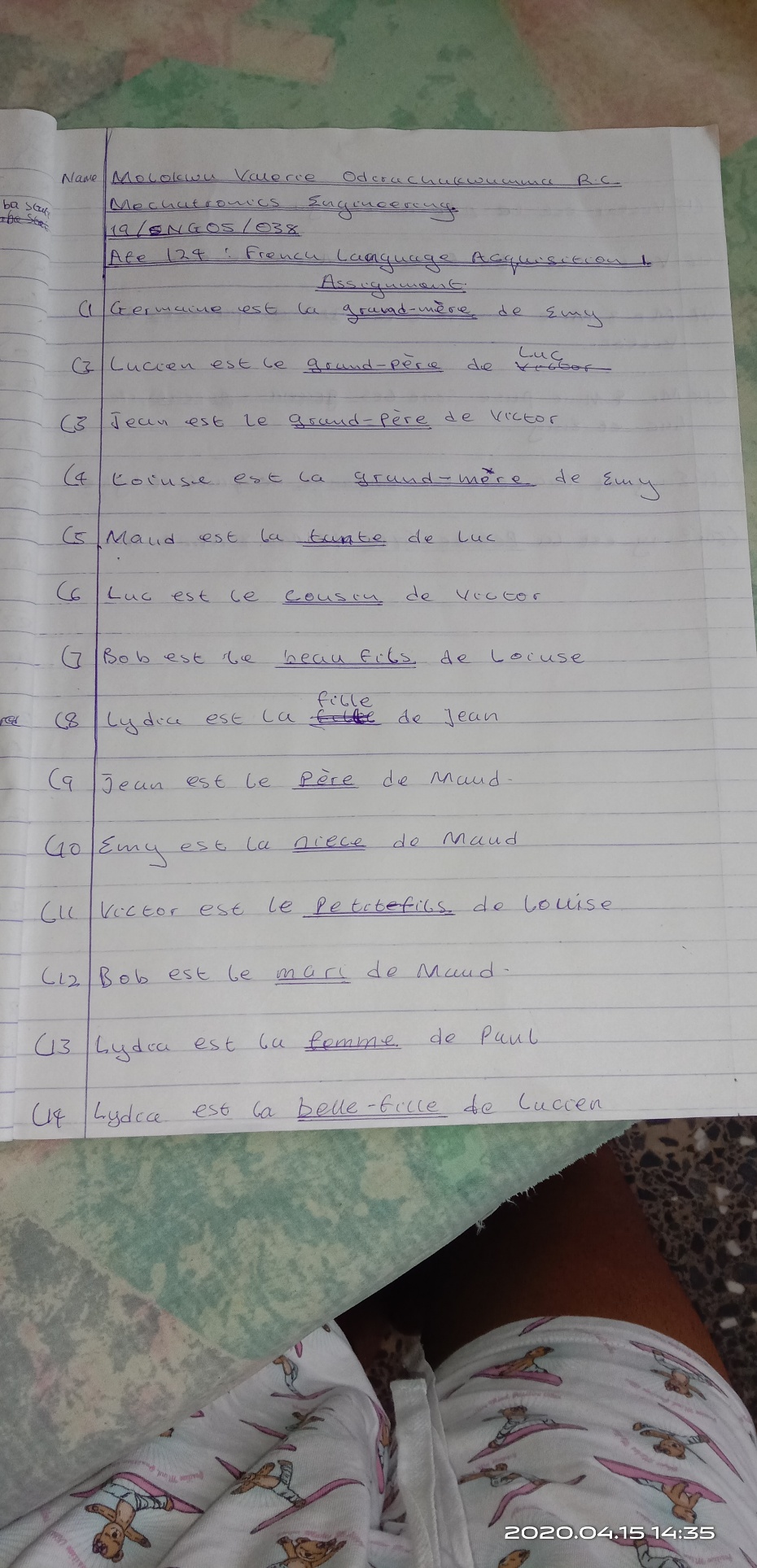 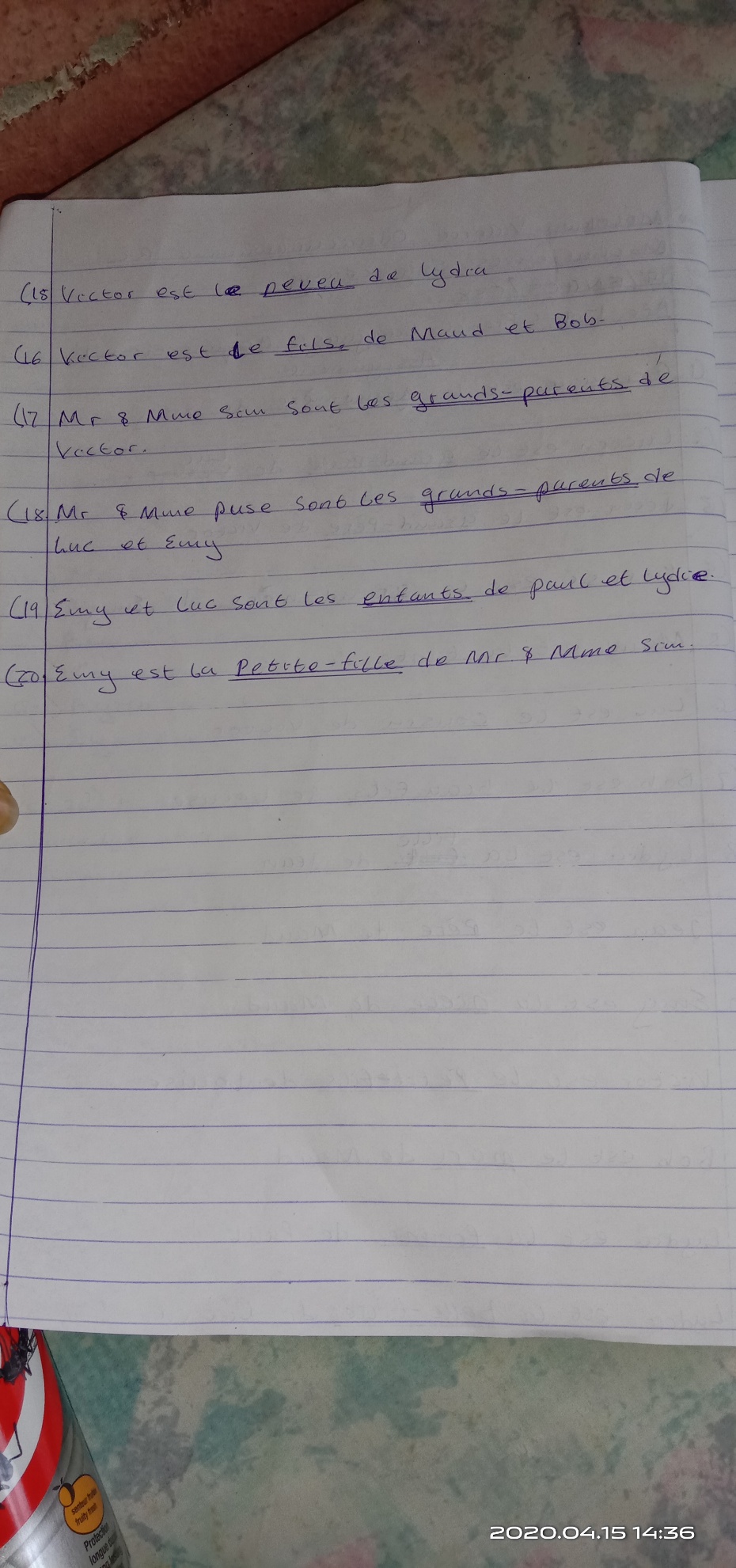 